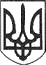 РЕШЕТИЛІВСЬКА МІСЬКА РАДАПОЛТАВСЬКОЇ ОБЛАСТІВИКОНАВЧИЙ КОМІТЕТРІШЕННЯ09 травня 2023 року                                                                                         № 93Про намір передачі нерухомого майна в оренду Керуючись законами України „Про місцеве самоврядування в Україні”, „Про оренду державного та комунального майна”, Порядком передачі в оренду державного та комунального майна, затвердженим постановою Кабінету Міністрів України від 03.06.2020 № 483, Методикою розрахунку орендної плати за державне майно, затвердженою постановою Кабінету Міністрів України від 28.04.2021 № 630, рішенням третьої позачергової сесії Решетилівської міської ради від 27.01.2021 № 105-3-VІІІ „Про затвердження документів щодо оренди майна Решетилівської міської територіальної громади”, виконавчий комітет Решетилівської міської радиВИРІШИВ:	1. Передати в оренду (без проведення аукціону):	1) нежитлові приміщення загальною площею 1230 кв.м., розташовані за адресою: провулок Шкільний, 1, с. Лиман Другий Полтавського району Полтавської області;	2) нежитлові приміщення загальною площею 179,3 кв.м., розташовані за адресою: вул. Центральна, 14, с. Лиман Другий Полтавського району Полтавської області;	3) нежитлові приміщення загальною площею 437,1 кв.м., розташовані за адресою: вул. Центральна, 14, с. Лиман Другий Полтавського району Полтавської області;	4) нежитлові приміщення загальною площею 1020 кв.м., розташовані за адресою: вул. Решетилівська, 4, с. Лиман Перший Полтавського району Полтавської області;	5) нежитлові приміщення загальною площею 1260 кв.м., розташовані за адресою: вул. Миру, 22, с. Лобачі Полтавського району Полтавської області;	6) нежитлові приміщення загальною площею 383 кв.м., розташовані за адресою: вул. Шевченка, 46А, с. Потічок Полтавського району Полтавської області. 	2. Включити до Переліку другого типу: 	1) нежитлові приміщення загальною площею 1230 кв.м., розташовані за адресою: провулок Шкільний, 1, с. Лиман Другий Полтавського району Полтавської області;	2) нежитлові приміщення загальною площею 179,3 кв.м., розташовані за адресою: вул. Центральна, 14, с. Лиман Другий Полтавського району Полтавської області;	3) нежитлові приміщення загальною площею 437,1 кв.м., розташовані за адресою: вул. Центральна, 14, с. Лиман Другий Полтавського району Полтавської області;	4) нежитлові приміщення загальною площею 1020 кв.м., розташовані за адресою: вул. Решетилівська, 4, с. Лиман Перший Полтавського району Полтавської області;	5) нежитлові приміщення загальною площею 1260 кв.м., розташовані за адресою: вул. Миру, 22, с. Лобачі Полтавського району Полтавської області;	6) нежитлові приміщення загальною площею 383 кв.м., розташовані за адресою: вул. Шевченка, 46А, с. Потічок Полтавського району Полтавської області.	3. Відділу з юридичних питань та управління комунальним майном виконавчого комітету міської ради (Колотій Н.Ю.) провести процедуру передачі в оренду.  Міський голова								         О.А.Дядюнова